Biology 0871		Worksheet on Chordates				Chapter 30-1 p767-7701. What are the four characteristics that all the chordates share at least at one stage of their life?____________________________________________________________________________________________________________________________________________________________________________________________________________________________________________2. How do the tunicates and the lancelets differ from other chordates, but have in common with the animals we viewed in the previous chapters?________________________________________________________________3. Look at the Figure 30-3 (p769), it represents the larval stage and the adult stage of a tunicate. What does the tunicate lose after the larval stage?________________________________________________________________4. Identify the lancelet structures in the blanks.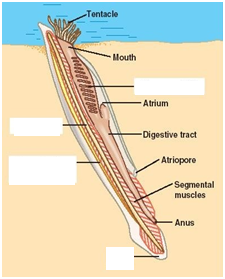 